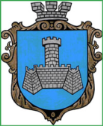 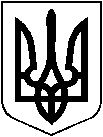 У К Р А Ї Н АХМІЛЬНИЦЬКА МІСЬКА РАДАВінницької областіВИКОНАВЧИЙ КОМІТЕТР І Ш Е Н Н Явід  02 липня  2019 року                                                                                       №241Про затвердження протоколу конкурсної комісії на право реалізації інвестиційного проектуВраховуючи рішення 49 сесії міської ради 7 скликання  №1590 від 08 червня 2018 року «Про об’єкт інвестування пам’ятки архітектури національного значення ( ох.№994/1-Н) Палац графа  Ксідо», а також Порядок проведення конкурсу на право реалізації інвестиційного проекту по реставрації та використанню майна – будівлі пам’ятки архітектури національного значення (ох. №994/1-Н) Палац графа Ксідо» , затверджений   рішенням  52 сесії міської ради 7 скликання №1602 від 14.08.2018 р. «Про затвердження параметрів права реалізації інвестиційного проекту для реставрації та використання пам’ятки архітектури національного значення (ох. №994/1-Н) Палацу графа Ксідо»( зі змінами), рішення виконавчого комітету міської ради № 321 від 27.08.2018 року «Про утворення конкурсної комісії для проведення конкурсу на право реалізації інвестиційного проекту», протокол   конкурсної комісії  на право реалізації інвестиційного проекту по реставрації та використанню майна – будівлі пам’ятки архітектури національного значення (ох. №994/1-Н) Палацу графа Ксідо від 18.06.2019 року,  керуючись ст. ст. 30, 59  Закону України «Про місцеве самоврядування в Україні», виконавчий комітет міської ради:ВИРІШИВ:Затвердити протокол  конкурсної комісії  на право реалізації інвестиційного проекту по реставрації та використанню майна – будівлі пам’ятки архітектури національного значення (ох. №994/1-Н) Палацу графа  Ксідо від 18.06.2019 року щодо надання права укладення інвестиційного договору на реставрацію та використання Палацу графа Ксідо ТОВ «Розбудова та розвиток» м. Вінниця (код ЄДРПОУ 42400555).Контроль за виконанням цього рішення покласти на заступника міського голови з питань діяльності виконавчих органів міської ради  згідно розподілу обов’язків.Міський голова                                                    С.Б.Редчик